NUME ELEV……….DISCIPLINA:MATEMATICACLASA a-V-a… LUCRARE SCRISA SEM IEfectuati : 40+6 10+24:30-13-2.Mariti de doua ori diferenta numerelor 225 si 25.Fie multimea A1,2,3,5 si B2,3,6,7.Calculati AB si        AB.Suma a trei numere naturale consecutive este 664.Care este cel mai mic numar.                                                                      Calculati media aritmetica a numerelor 6 si 8.Rezolvati in multimea numerelor naturale ecuatia: 3x+1625.Scrieti toate numerele de forma  divizibile cu 2.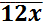 Daca a+b 20, atunci calculati 5a +5b+25-5.La o serbare scolara s-au vandut 420 bilete la pretul de 4 lei, respectiv 5 lei incasandu-se 1800 lei. Cate bilete  din fiecare categoríe s-au vandut ?